Dossiertoets Latijnklas 6 (cohort 2014)D7 – Livius (+ proefvertaling)herkansingZorg dat je je tijd goed verdeelt. Noteer bij de antwoorden op de opgaven waar dat handig is een regelnummer. Zeker bij 	citaten niet vergeten!Formuleer kort en to the point.Deze toets is voorzien van een tekstbijlage (achter de vragen).Het gebruik van een woordenboek LA - NE is toegestaan; de KLG mag niet gebruikt worden.de toets bestaat uit 18 opgaven; bij elke opgave staat vermeld hoeveel punten met een juist 	antwoord maximaal behaald kunnen worden: 58 in totaal.Opgave 19 is een vertaalopgave, waarvoor je de helft van het maximum aantal te behalen punten 	kunt scoren: 29 punten.Als bij een opgave een verklaring of uitleg wordt gevraagd, worden aan het antwoord meestal 	geen 	punten toegekend als deze verklaring/uitleg ontbreekt.Geef niet meer antwoorden (tekstelementen/redenen/voorbeelden e.d.) dan er worden 	gevraagd. Als er bijvoorbeeld één tekstelement wordt gevraagd en je antwoordt met meer dan 	één tekstelement, dan wordt alleen het eerste tekstelement in de beoordeling meegeteld.Een tekstelement is een (Latijns) woord, woordgroep, zinsdeel of zinTEKST 1 (12 punten)1 	Tenuere tamen arcem Sabini (r. 1)a [1]	Welke burcht wordt hier bedoeld? de burcht van Romeb [1]	Licht toe dat de werkwoordsvorm tenuere eigenlijk niet in dit type tekst thuis hoort. Tenuere is eigenlijk 	tenuerunt. In poëzie wordt vaak metri causa een verkorte vorm gebruikt2 [1]	Als direct gevolg waarvan hadden de Sabijnen de wapens tegen de Romeinen opgenomen? 	Formuleer je antwoord in het Nederlands, gebruikmakend van de achtergrondteksten die je voor 	deze toets bestudeerd hebt. De Sabijnse maagdenroof3	Uit rr. 1-5 blijkt dat de Romeinen qua positie ten opzichte van de Sabijnen in het nadeel waren.[1]	Citeer het Latijnse tekstelement waarmee Livius dit aangeeft. iniquo loco (r.5)4	Romulus wordt samen met zijn manschappen verjaagd naar de oude poort van de Palatijn 	(Romulus et ipse turba fugientium actus in rr. 6-7).[1]	Citeer het Latijn dat aangeeft door welke gebeurtenis die vlucht in gang wordt gezet. Hostius cecidit (r.5)5 [2]	In de regels 11 t/m 13 (Haec precatus t/m provolat.) wekt Livius tweemaal de indruk dat Jupiter 	Romulus’ gebed verhoort. Citeer de respectievelijke tekstelementen waarmee hij dat doet.  1) veluti si 	sensisset auditas preces (r.11); 2) tamquam caelesti voce iussi (r.13)6	In de regels 15/16 neemt Mettius Curtius in zijn overwinningsroes het woord: Vicimus t/m viris.a [2]	Wat gebeurt daar met het verteltempo? Gebruik de juiste terminologie. Het verteltempo daalt doordat 	daarvoor de vertelde tijd groter was dan de verteltijd, en met de directe rede is de vertelde tijd gelijk aan de verteltijdb [2]	Citeer uit Mettius’ woorden de twee parallellismen. 1) perfidos (a) hospites (b) imbelles (a) hostes (b); 2) aliud (a) 	virgines rapere (b) aliud (a) pugnare cum viris (b)c [1]	Citeer uit Mettius’ woorden één chiasme. virgines (a) rapere (b) pugnare (b) cum viris (a)TEKST 2 (6 punten)7	Necessitas t/m aperit (r.1) wordt door mevrouw Van Katwijk-Knapp als volgt vertaald:	Die noodsituatie was nu gekomen en door angst gedreven vertelde hij het geheim aan Romulus.a [1]	Waarop heeft de noodsituatie betrekking? Formuleer je antwoord in het Nederlands, 	gebruikmakend van je kennis van het pensum dat je voor 	deze toets bestudeerd hebt. Remus dreigt 	door zijn eigen grootvader gedood te wordenb [1]	Citeer het Latijnse woord dat de vertaalster onvertaald laat. ita8 [1]	Citeer uit de eerste twee zinnen (Necessitas t/m agnosceret) het Latijn dat aangeeft waarom 	Numitor de leeftijd van Romulus en 	de jongeman die hij in de gevangenis heeft vergelijkt. audisset 	geminos esse fratres9	avitum malum (r.16)[1]	Leg uit dat Livius zich hier bedient van vertellerscommentaar. Livius formuleert met malum zodanig dat duidelijk 	is dat hij  	vindt dat de strijd tussen Romulus en Remus om de macht verwerpelijk is10	.. Palatium t/m capiunt. (rr. 19-20) worden door mevrouw Van Katwijk-Knapp als volgt vertaald:	.. nam Romulus de Palatinus als priesterlijk waarnemingspunt voor de vlucht van de vogels en 	Remus de Aventinus.	[2]	Welke twee stijlmiddelen in de Latijnse tekst past de vertaalster niet toe? Toelichting vereist. 1) het 	chiasme Palatium (a) Romulus (b) Remus (b) Aventinum (a) wordt in de vertaling een parallellisme; 2) het asyndeton in het Latijn 	(voegwoord na Romulus weggelaten) voegt de vertaalster met “en” wel inTEKST 3 (8 punten)11 [2]	Met het woord tamen in r. 4 stelt Livius twee feiten tegenover elkaar. Welke twee feiten zijn dat? 	Beantwoord de vraag in het Nederlands. dat Romulus Rome 40 jaar veilig hield veronderstelt dat hij daarbij van 	iedereen medewerking had, maar die had hij niet van de senaat/senatoren12 [2]	Noteer uit de beschrijving van de storm (rr.7 – 9; subito t/m fuit) minimaal twee tekstelementen 	waarmee de verteller de indruk wekt dat de goden zich hebben gemengd in de gang van zaken. 1) 	subito (coorta); 2) tam denso regem operuit nimbo13 [1]	Livius verhaalt in de rr. 12-13 hoe de Romeinen Romulus na diens dood onder andere bestempelen 	tot vader van de stad (Deinde t/m iubent). Citeer uit het voorafgaande het Latijnse woord waarmee 	Livius aangeeft dat de Romeinen inderdaad zo tegen Romulus aan keken. orbitatis (r.11)14 [1]	Wat lijkt in tegenspraak met de mededeling dat de Romeinen uiteindelijk universi (r.13) de 	vergoddelijking van Romulus accepteren? Baseer je antwoord op het vervolg van de tekst. Er zijn er die 	een andere theorie voor de verdwijning van Romulus aanhangen. Fuisse credo tum quoque aliquos qui discerptum regem  (esse) 	patrum manibus taciti arguerent 15 [1]	Welke perobscura fama wordt bedoeld in r.15? Beantwoord de vraag in het Nederlands. Romulus zou 	door senatoren vermoord zijn.16 [1]	Over de woorden haec (r.22 én r.23) is het volgende op te merken:	A	haec (22) gaat over Romulus’ vergoddelijking / bevel, haec (23) over Proculus’ verhaal	B	haec (23) gaat over Romulus’ vergoddelijking / bevel, haec (22) over Proculus’ verhaal	C	haec (22) verwijst naar nullas … posse, haec (23) naar ut mea … sit (r.21)	D	haec (23) verwijst naar fides (r.23), haec (22) naar locutus (r.23)AFBEELDINGEN (3 punten)17 [1]	Zet de afbeeldingen in de chronologisch juiste volgorde. Noteer alleen de letters (blokletters!). BCDA18 [2]	Wat is, als je de tekst van Livius als uitgangspunt neemt, onjuist in afbeelding D? Ga in op zowel de 	tekst als op de afbeelding. 1) op het plaatje staan Romulus en Remus naast elkaar; 2) in de tekst staat Romulus op de ene 	heuvel en Remus op een andereTEKST 4 (29 punten)19 [29]	Vertaal tekst 4 in goed Nederlands. Laat na elke beschreven regel een regel open.1 [3]	Nusquam benigne legatio audita est;
	nergens is/werd het gezantschap welwillend aangehoord;2 [2]	adeo simul spernebant,
	zozeer/zo erg minachtten zij enerzijds,3 [3]	simul tantam in medio crescentem molem (4) metuebant.
	vreesden zij anderzijds een zo groot in hun midden groeiend gevaar 4 [2]	sibi ac posteris suis
	voor zichzelf en voor hun nakomelingen5 [3]	A plerisque rogitantibus dimissi,
	door de meesten werden zij weg gestuurd, terwijl die sarcastisch vroegen 6 [2]	ecquod feminis quoque asylum aperuissent:
	of ze soms ook voor vrouwen een toevluchtsoord geopend hadden:7 [2]	id enim demum compar conubium fore.	ze zeiden dat dat pas echt een gelijkwaardig huwelijk zou zijn.8 [2]	Aegre id Romana pubes passa,	De Romeinse jeugd nam dat hoog op,9 [2]	et haud dubie ad vim spectare res coepit.	en ongetwijfeld begon de zaak op geweld uit te lopen.10 [3]	Cui tempus locumque aptum ut daret,	Om daar aan een geschikte tijd en plaats te geven,11 [2]	aegritudinem animi dissimulans,	terwijl hij zijn woede verborg,12 [2]	Romulus … ludos ex industria parat Neptuno equestri sollemnes.	bereidde/bereidt Romulus met opzet plechtige spelen voor voor Neptunus, de god van de paarden.13 [1]	Consualia vocat.	Hij noemde/noemt ze Consualia.TEKST 1 1	Tenuere tamen arcem Sabini; atque inde postero die, cum Romanus exercitus instructus quod inter 	Palatinum Capitolinumque collem campi est complesset, non prius descenderunt in aequum quam 	ira et cupiditate reciperandae arcis stimulante animos in adversum Romani subiere. Principes 	utrimque pugnam ciebant ab Sabinis Mettius Curtius, ab Romanis Hostius Hostilius. Hic rem 
5	Romanam iniquo loco ad prima signa animo atque audacia sustinebat. Ut Hostius cecidit, confestim 	Romana inclinatur  acies fusaque est ad veterem portam Palati. Romulus et ipse turba fugientium 	actus, arma ad caelum tollens, ‘Iuppiter, tuis’ inquit ‘iussus avibus hic in Palatio prima urbi 	fundamenta ieci. Arcem iam scelere emptam Sabini habent; inde huc armati superata media valle 	tendunt; at tu, pater deum hominumque, hinc saltem arce hostes; deme terrorem Romanis 
10	fugamque foedam siste. Hic ego tibi templum Statori Iovi, quod monumentum sit posteris tua 	praesenti ope servatam urbem esse, voveo.’ Haec precatus, veluti si sensisset auditas preces, ‘Hinc’ 	inquit, ‘Romani, Iuppiter optimus maximus resistere atque iterare pugnam iubet.’ Restitere Romani 	tamquam caelesti voce iussi: ipse ad primores Romulus provolat. 	Mettius Curtius ab Sabinis 	princeps ab arce decucurrerat et effusos egerat Romanos toto quantum foro spatium est. Nec 
15	procul iam a porta Palati erat, clamitans: ‘Vicimus perfidos hospites, imbelles hostes; iam sciunt 	longe aliud esse virgines rapere, aliud pugnare cum viris.’ In eum haec gloriantem cum globo 	ferocissimorum iuvenum Romulus impetum facit. Ex equo tum forte Mettius pugnabat; eo pelli 	facilius fuit. Pulsum Romani persequuntur; et alia Romana acies, audacia regis accensa, fundit 	Sabinos. Mettius in paludem sese strepitu sequentium trepidante equo coniecit; averteratque ea 
20	res etiam Sabinos tanti periculo viri. Et ille quidem adnuentibus ac vocantibus suis favore multorum 	addito animo evadit: Romani Sabinique in media convalle duorum montium redintegrant proelium; 	sed res Romana erat superior. TEKST 21	Necessitas prior venit: ita metu subactus Romulo rem aperit. Forte et Numitori cum in custodia 	Remum haberet audissetque geminos esse fratres, comparando et aetatem eorum et ipsam minime 	servilem indolem, tetigerat animum memoria nepotum; sciscitandoque eo demum pervenit ut haud 	procul esset quin Remum agnosceret. Ita undique regi dolus nectitur. Romulus non cum globo 
5	iuvenum—nec enim erat ad vim apertam par—sed aliis alio itinere iussis certo tempore ad regiam 	venire pastoribus ad regem impetum facit; et a domo Numitoris alia comparata manu adiuvat 	Remus. Ita regem obtruncat. Numitor inter primum tumultum, hostes invasisse urbem atque 	adortos regiam dictitans, cum pubem Albanam in arcem praesidio armisque obtinendam avocasset, 	postquam iuvenes perpetrata caede pergere ad se gratulantes vidit, extemplo advocato concilio 
10	scelera in se fratris, originem nepotum, ut geniti, ut educati, ut cogniti essent, caedem deinceps 	tyranni seque eius auctorem ostendit. Iuvenes per mediam contionem agmine  ingressi cum avum 	regem salutassent, secuta ex omni multitudine consentiens vox ratum nomen imperiumque regi 	efficit. Ita Numitori Albana re permissa Romulum Remumque cupido cepit in iis locis ubi expositi 
	ubique educati erant urbis condendae. Et supererat multitudo Albanorum Latinorumque; ad id 
15	pastores quoque accesserant, qui omnes facile spem facerent parvam Albam, parvum Lavinium 	prae ea urbe quae conderetur fore. Intervenit deinde his cogitationibus avitum malum, regni 	cupido, atque inde foedum certamen coortum a satis miti principio. Quoniam gemini essent nec 	aetatis verecundia discrimen facere posset, ut di quorum tutelae ea loca essent auguriis legerent 
	qui nomen novae urbi daret, qui conditam imperio regeret, Palatium Romulus, Remus Aventinum 20	ad inaugurandum templa capiunt. Priori Remo augurium venisse fertur, sex voltures; iamque 	nuntiato augurio cum duplex numerus Romulo se ostendisset, utrumque regem sua multitudo 	consalutaverat: tempore illi praecepto, at hi numero avium regnum trahebant. Inde cum 	altercatione congressi certamine irarum ad caedem vertuntur; ibi in turba ictus Remus cecidit. 
	Volgatior fama est ludibrio fratris Remum novos transiluisse muros; inde ab irato Romulo, cum 
25	verbis quoque increpitans adiecisset, ‘Sic deinde, quicumque alius transiliet moenia mea,’ 	interfectum. Ita solus potitus imperio Romulus; condita urbs  conditoris nomine appellata.TEKST 31	Haec ferme Romulo regnante domi militiaeque gesta, quorum nihil absonum fidei divinae originis 	divinitatisque post mortem creditae fuit, non animus in regno avito reciperando, non condendae 	urbis consilium, non bello ac pace firmandae. Ab illo enim profecto viribus datis tantum valuit ut in 	quadraginta deinde annos tutam pacem haberet. Multitudini tamen gratior fuit quam patribus, 
5	longe ante alios acceptissimus militum animis; trecentosque armatos ad custodiam corporis quos 	Celeres appellavit non in bello solum sed etiam in pace habuit. His immortalibus editis operibus 	cum ad exercitum recensendum contionem in campo ad Caprae paludem haberet, subito coorta 	tempestas cum magno fragore tonitribusque tam denso regem operuit nimbo ut conspectum eius 	contioni abstulerit; nec deinde in terris Romulus fuit. Romana pubes sedato tandem pavore 
10	postquam ex tam turbido die serena et tranquilla lux rediit, ubi vacuam sedem regiam vidit, etsi 	satis credebat patribus qui proximi steterant sublimem raptum procella, tamen velut orbitatis metu 	icta maestum aliquamdiu silentium obtinuit. Deinde a paucis initio facto, deum deo natum, regem 	parentemque urbis Romanae salvere universi Romulum iubent; pacem precibus exposcunt, uti 	volens propitius suam semper sospitet progeniem. Fuisse credo tum quoque aliquos qui discerptum 15	regem patrum manibus taciti arguerent; manavit enim haec quoque sed perobscura fama; illam 	alteram admiratio viri et pavor praesens nobilitavit. Et consilio etiam unius hominis addita rei dicitur 	fides. Namque Proculus Iulius, sollicita civitate desiderio regis et infensa patribus, gravis, ut traditur, 	quamvis magnae rei auctor in contionem prodit. ‘Romulus’ inquit, ‘Quirites, parens urbis huius, 	prima hodierna luce caelo repente delapsus  se mihi obvium dedit. Cum perfusus horrore 
20	venerabundusque adstitissem petens precibus ut contra intueri fas esset, “Abi, nuntia” inquit 	“Romanis, caelestes ita velle ut mea Roma caput orbis terrarum sit; proinde rem militarem colant 	sciantque et ita posteris tradant nullas opes humanas armis Romanis resistere posse.” Haec’ inquit 	‘locutus sublimis abiit.’ Mirum quantum illi viro nuntianti haec fides fuerit, quamque desiderium 	Romuli  apud plebem exercitumque facta fide immortalitatis lenitum sit.TEKST 4	Uit het eerste boek van Ab Urbe Condita stamt het volgende verhaal. Rome is al zo groot geworden 	dat het in een oorlog tegen de buurvolkeren gemakkelijk overeind blijft. Probleem is alleen dat dat 	maar één generatie kan duren. Er zijn namelijk geen vrouwen in Rome. Romulus weet daar wel een 	oplossing voor. Hij stuurt gezanten rond bij de buurvolkeren om hen ertoe te bewegen hun huwbare 	vrouwen aan de Romeinen uit te huwelijken. De gezanten moeten er steeds bij vertellen dat Rome 	een grootse toekomst beschoren is en dat het dus hun eigen belangen zal dienen als de buur-	volkeren één groot volk gaan vormen met de Romeinen. Het gezantschap heeft weinig succes.1	Nusquam benigne legatio audita est; adeo simul spernebant, simul tantam in medio crescentem 	molem sibi ac posteris suis metuebant. A plerisque rogitantibus dimissi, ecquod feminis quoque 	asylum aperuissent: id enim demum compar conubium fore. Aegre id Romana pubes passa, et haud 	dubie ad vim spectare res coepit. Cui tempus locumque aptum ut daret Romulus, aegritudinem 
5	animi dissimulans, ludos ex industria parat Neptuno equestri sollemnes. Consualia vocat.Aantekeningenregel 1		legatio						gezantschap		spernere					minachten; spernebant: onderwerp de 									buurvolkeren)regel 2		moles (f)					grote gevaar (nl. Rome)		plerique					de meesten (van de buurvolkeren)		rogitare ecquod (bij asylum) + con		sarcastisch vragen of soms een		dimissi						vul aan: suntregel 3		asylum						toevluchtsoord (Rome gold al als asylum voor 								mannen)		id … fore					vul vóór deze AcI aan: ze zeiden 		demum (adv)					pas echt		compar					gelijkwaardig		aegre pati (pf passus sum) + acc (id r.3)	iets hoog opnemen, zich ergeren aan		passa						vul aan: est		pubes (f)					jeugd		spectare ad vim				uitlopen op geweld, resulteren in geweldregel 4		cui … daret					lees: Ut ei tempus locumque aptum daret			cui						daaraan (aan dat geweld)		aegritudo animi				hier: woederegel 5		ludos						bij sollemnes		Neptunus equester				Neptunus, beschermer van de paarden		Consualia					onvertaald laten	AfbeeldingenA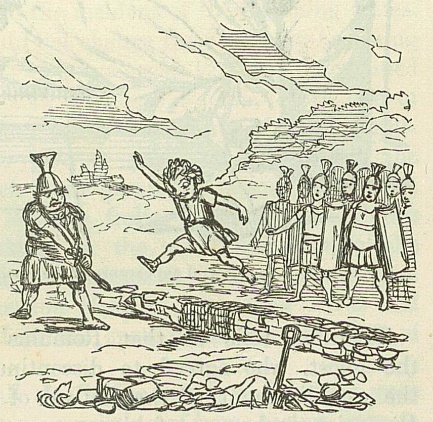 B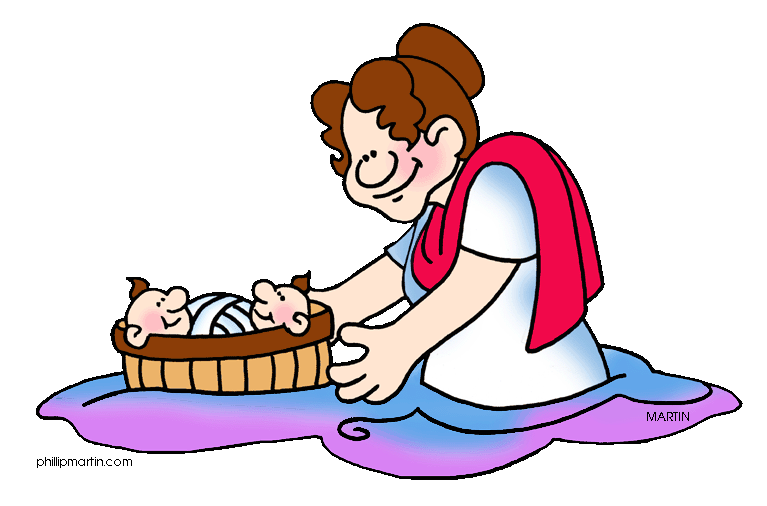 C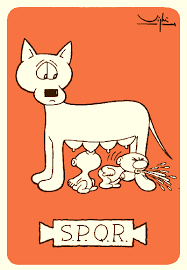 D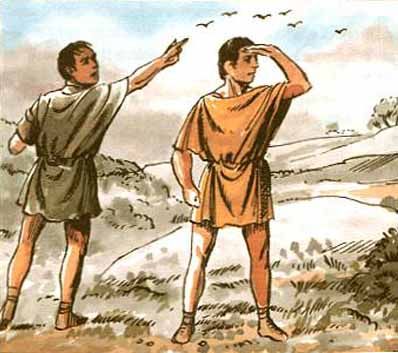 